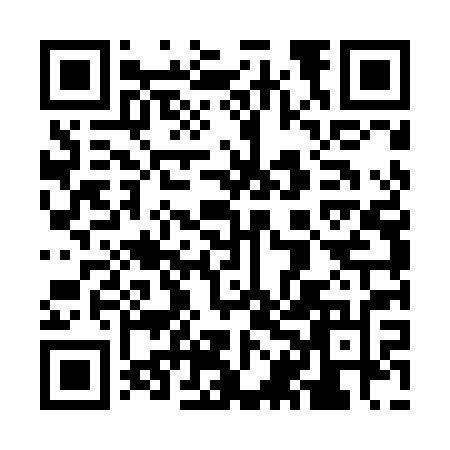 Ramadan times for Borsu, BelgiumMon 11 Mar 2024 - Wed 10 Apr 2024High Latitude Method: Angle Based RulePrayer Calculation Method: Muslim World LeagueAsar Calculation Method: ShafiPrayer times provided by https://www.salahtimes.comDateDayFajrSuhurSunriseDhuhrAsrIftarMaghribIsha11Mon5:125:127:0012:493:566:386:388:2012Tue5:095:096:5812:483:576:396:398:2213Wed5:075:076:5612:483:586:416:418:2414Thu5:055:056:5412:483:596:436:438:2615Fri5:025:026:5212:474:006:446:448:2716Sat5:005:006:4912:474:016:466:468:2917Sun4:574:576:4712:474:026:486:488:3118Mon4:554:556:4512:474:036:496:498:3319Tue4:524:526:4312:464:046:516:518:3520Wed4:504:506:4112:464:056:526:528:3621Thu4:484:486:3812:464:066:546:548:3822Fri4:454:456:3612:454:076:566:568:4023Sat4:424:426:3412:454:086:576:578:4224Sun4:404:406:3212:454:096:596:598:4425Mon4:374:376:3012:454:107:007:008:4626Tue4:354:356:2712:444:117:027:028:4827Wed4:324:326:2512:444:127:047:048:5028Thu4:304:306:2312:444:137:057:058:5229Fri4:274:276:2112:434:147:077:078:5430Sat4:244:246:1912:434:147:087:088:5631Sun5:225:227:161:435:158:108:109:581Mon5:195:197:141:425:168:128:1210:002Tue5:165:167:121:425:178:138:1310:023Wed5:145:147:101:425:188:158:1510:044Thu5:115:117:081:425:198:168:1610:065Fri5:085:087:061:415:198:188:1810:086Sat5:055:057:031:415:208:208:2010:107Sun5:035:037:011:415:218:218:2110:128Mon5:005:006:591:405:228:238:2310:159Tue4:574:576:571:405:228:248:2410:1710Wed4:544:546:551:405:238:268:2610:19